Remote Learning                Year:  4            Week beginning: 03.01.22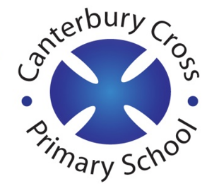 Email address to return completed work to: 	remotelearning4S@cantcros.bham.sch.uk remotelearning4V@cantcros.bham.sch.uk   Day 1:Subject:Day 1:Literacy Orally rehearse To orally rehearse a section of narrative (thenational.academy)Day 1:MathsReading weighing scales with different intervals (thenational.academy)Day 1:Foundation subjectSMSCReduce, reuse, recycle (thenational.academy)Day 1:PE linkBalances To perform basic and intermediate gymnastics balances with control (thenational.academy)Day 2:Subject:Day 2:Literacy Sentence structureTo revise our understanding of simple, compound and complex sentences (thenational.academy)Day 2:MathsMeasuring and comparing capacities in mixed units (thenational.academy)Day 2:Foundation subjectHistory How was Ancient Greece organised? (thenational.academy)Day 2:ICTDesign to code (thenational.academy)Day 3:Subject:Day 3:Literacy  Generate ideasTo generate ideas for writing (thenational.academy)Day 3:MathsEstimating capacity (thenational.academy)Day 3:Foundation subjectScience What impact have humans had on plants and animals? (thenational.academy)Day 3:PE linkLink balances To link balances and jumps with locomotion (thenational.academy)Day 4:Subject:Day 4:Literacy Plan a setting description To plan a setting description (thenational.academy)Day 4:MathsMass and capacity (thenational.academy)Day 4:Reading To develop reading for pleasure through personal reflection (thenational.academy)Day 4:Science Organisms Which organisms lived during each era of time? (thenational.academy)Day 5:Subject:Day 5:Literacy Write the opening To write the opening setting description (thenational.academy)Day 5:MathsSolving problems using measures (thenational.academy)Day 5:Foundation subjectREWrite an essay To write an essay about what makes Christianity unique (Part 1) (thenational.academy)Day 5:PE linkCreate a sequence To create a sequence using different levels and pathways (thenational.academy)